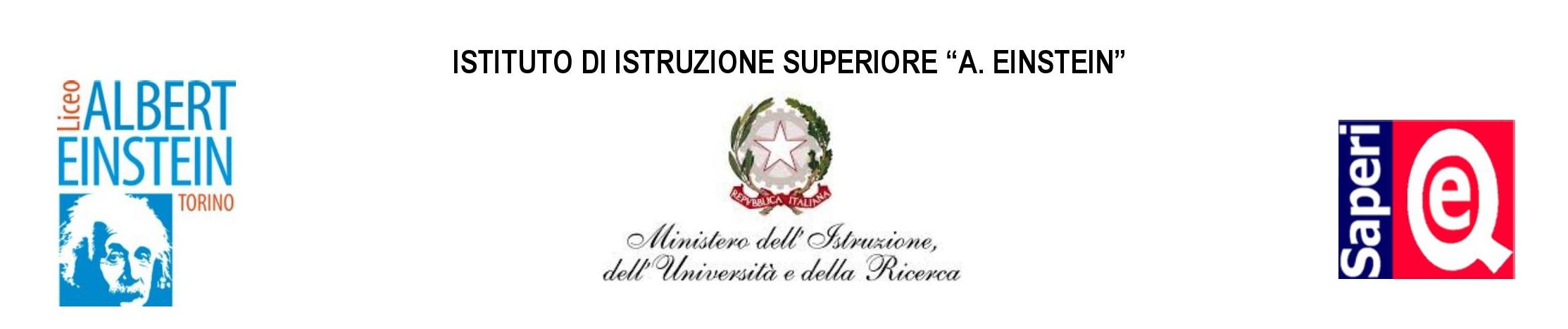 ANNO SCOLASTICO 2021/2022: AUTORIZZAZIONI DELLA FAMIGLIAIl sottoscritto  	, in qualità di padre (o di chi esercita la responsabilità genitoriale) dell'alunno/a  	, della classe   I^ AUTORIZZA IL/LA PROPRIO/A FIGLIO/A A:CONSENSO D.LGS N.196/03 E S.M.I. E REG. EU. 679/2016 PER IL TRATTAMENTO DEI DATI PERSONALI DEGLI ALUNNI E DELLE LORO FAMIGLIEIl/la sottoscritto/a, vista l’informativa sul trattamento dei dati e consapevole che il trattamento potrebbe riguardare i dati personali di particolare rilevanzaPRESTA    SI         NO            	Torino,  ______        	             		           		 Firma del genitore (o di chi esercita la responsabilità genitoriale)								__________________________________Il/la sottoscritto/a  ________________________________, consapevole delle conseguenze amministrative e penali per chi rilascia dichiarazioni non corrispondenti a verità, ai sensi del D.P.R. 445 del 2000, dichiara di aver effettuato la scelta/richiesta in osservanza delle disposizioni sulla responsabilità genitoriale di cui agli artt. 316, 337 ter e 337 quater del codice civile, che richiedono il consenso di entrambi i genitori.______________________________________1)   entrare nell'edificio dalle 7,30 esonerando la  scuola da responsabilità relative alla sicurezza personale fino al momento dell’affidamento all’insegnante alle ore 7,55 (per gli allievi che frequentano il plesso di via Pacini 28)   uscire anticipatamente dall'Istituto per assenza di docenti dovuta ad assemblee sindacali in orario di servizio, scioperisenza consultazione telefonica diretta, previa comunicazione agli studenti.   uscire dall'Istituto per le iniziative programmate dal Consiglio di Classe entro i limiti di una giornata e nell’ambito del Territorio del Comune di Torino e paesi limitrofi, raggiungibile con mezzi pubblici di linea del comune, e in particolare attività proposte all’Istituto che prevedano lo spostamento da Sede a Sede (via Bologna- via Pacini – Via Scotellaro); visite guidate a monumenti e mostre; partecipazione a conferenze, rappresentazioni teatrali, proiezioni di film; partecipazione a manifestazioni sportive; partecipazione a test universitari e concorsi.4)    partecipare alle attività culturali, di recupero (“Sportelli”, tutoraggio e corsi aggiuntivi), ricreative, sportive etc. organizzate dalla scuola in orario pomeridiano e comunicate con avviso sul Sito dell'Istituto e Registro elettronico.trattenersi nell’Istituto fuori dall’orario delle lezioni senza sorveglianza individuale e, comunque, previa richiesta al Dirigente Scolastico, esonerando la scuola da responsabilità relative alla sicurezza personale, per pausa pranzo e studio individuale.6)    ritirare la corrispondenza indirizzata ai genitoriil suo consenso al trattamento dei dati forniti per l’adempimento degli obblighi contabili (PAGO IN RETE), fiscali ed organizzativi, per l’invio, anche telematico, di comunicazioni e per l’organizzazione di attività extrascolasticheil suo consenso per la comunicazione dei dati  agenzie di viaggio e strutture ricettive (nei limiti di quanto strettamente necessario all’organizzazione di gite scolastiche, viaggi d’istruzione):                            il suo consenso per la comunicazione dei dati a  ditte fornitrici di altri servizi (nei limiti di quanto strettamente necessario all’adempimento delle prestazioni oggetto dei contratti, quali ad esempio attività di PCTO, la pubblicazione dell’annuario):      il suo consenso per la comunicazione dei dati ad imprese esercenti servizi di assicurazione (nei limiti di quanto strettamente necessario alla stipula di polizze in materia di infortuni e di responsabilità civile)                 